Inventing New Similes 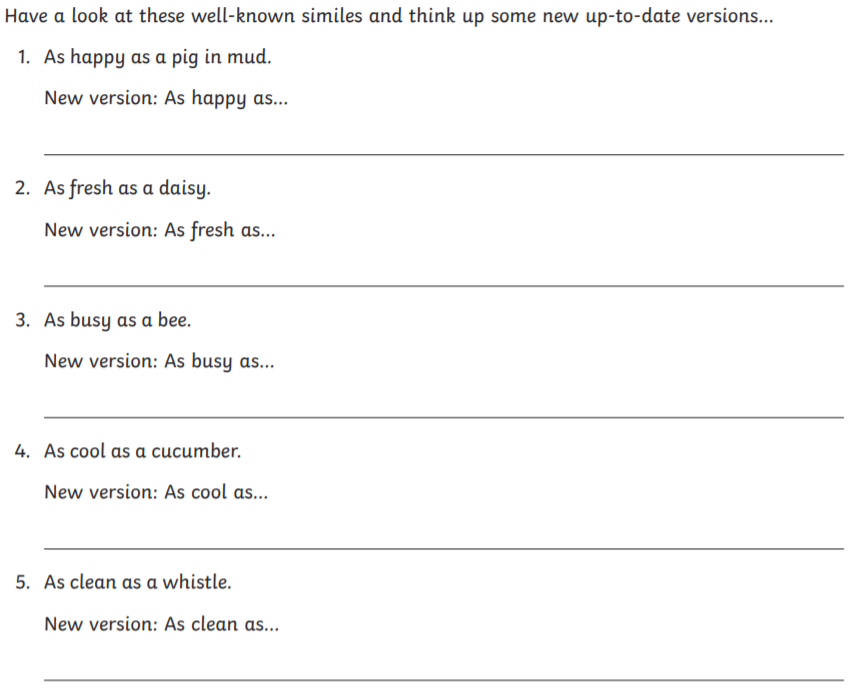 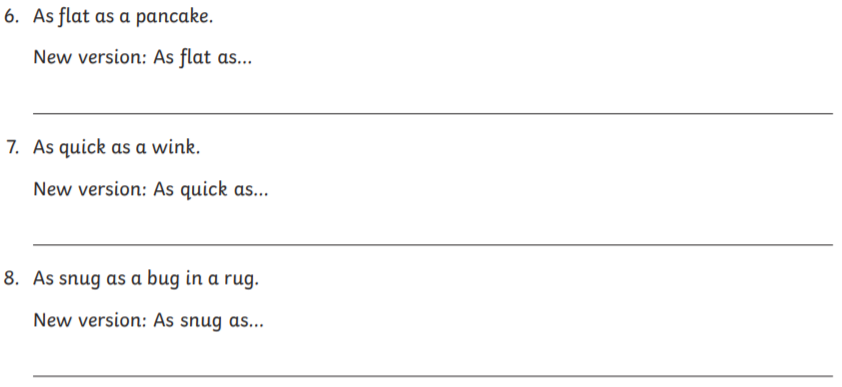 